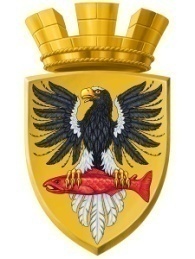 Р О С С И Й С К А Я   Ф Е Д Е Р А Ц И ЯКАМЧАТСКИЙ КРАЙ   П О С Т А Н О В Л Е Н И ЕАДМИНИСТРАЦИИ ЕЛИЗОВСКОГО ГОРОДСКОГО ПОСЕЛЕНИЯОт   15.09.2015г.			         		 №  642 -п     г. Елизово«Об утверждении состава Административной комиссии Елизовского городского поселения »	В соответствии с Уставом Елизовского городского поселения, Федеральным законом от 06.10.2003 №131-ФЗ «Об общих принципах организации местного самоуправления в Российской Федерации», Законом Камчатского края «Об административных правонарушениях», Законом Камчатского края "О наделении органов местного самоуправления муниципальных образований государственными полномочиями Камчатского края по вопросам создания административных комиссий в целях привлечения к административной ответственности, предусмотренной законом Камчатского края"ПОСТАНОВЛЯЮ:1.Утвердить состав Административной комиссии Елизовского городского поселения согласно приложению к настоящему постановлению.2. Признать утратившим силу  постановление  Администрации Елизовского городского поселения от 30.07.2015г. № 528-п «Об утверждении состава Административной комиссии Елизовского городского поселения».3.Управлению делами администрации Елизовского городского поселения опубликовать настоящее Постановление в средствах массовой информации и разместить на официальном сайте администрации Елизовского городского поселения.4.Настоящее постановление вступает в законную силу после его официального опубликования (обнародования).5. Контроль за исполнением настоящего постановления оставляю за собой.И.о.Главы  администрацииЕлизовского  городского поселения                           	                   Д.Б.Щипицын Приложение к постановлению администрации Елизовского городского поселения от 15.09.2015г. №   642  - п        		Состав        Административной комиссии Елизовского городского поселения*На период временного отсутствия секретаря Административной комиссии Елизовского городского поселения М.К.Лихотских  (отпуск,период временной нетрудоспособности, командировка по основному месту работы и т.п.) его обязанности исполняет член Административной комиссии Е.М.Мазур  .   Председатель  комиссииЩипицын Дмитрий Борисович-  заместитель Главы администрации    Елизовского городского поселения  Заместитель    председателя комиссииАвдошенко Владимир Иванович –заместитель Главы администрации Елизовского городского поселения*Секретарь комиссии Лихотских Марина Константиновна  – юрисконсульт юридического отдела  Управления делами администрации Елизовского городского поселения;  Члены комиссииНазаренко Татьяна Сергеевна –руководитель Управления делами администрации Елизовского городского поселения;Бочарникова  Олеся Владимировна – юрисконсульт юридического отдела Управления делами администрации Елизовского городского поселения;Чернявская Анна Игоревна – начальник юридического отдела Управления делами администрации Елизовского городского поселения;Коваленко Игорь Игоревич - старший инспектор Управления делами администрации Елизовского городского поселения;Царёв Александр Александрович - старший инспектор Управления делами администрации Елизовского городского поселения;Палаткин Сергей Геннадьевич – старший инспектор Управления делами администрации Елизовского городского поселения;Цырульников Евгений  Сергеевич - старший инспектор Управления делами администрации Елизовского городского поселения;Мазур Екатерина Михайловна –инспектор 1 категории Управления делами администрации Елизовского городского поселения;Воробьева Оксана Руслановна-ведущий специалист-эксперт отдела инвестиционной политики и предпринимательства Управления территориального развития и тарифного регулирования администрации Елизовского городского поселения;Поздняков Руслан Николаевич- начальник отдела по использованию и охране земель управления архитектуры  и градостроительства администрации Елизовского городского поселения;Воробьева Елена Александровна – консультант   Управления архитектуры и градостроительства администрации Елизовского городского поселения;Бобровник Лариса Семеновна – депутат, заместитель Председателя Собрания депутатов Елизовского  городского поселения;Пятко Андрей Витальевич- депутат, заместитель Председателя Собрания депутатов Елизовского городского поселения;Стрельцова Наталья Юрьевна – начальник территориального  отдела Управления  Роспотребнадзора по Камчатскому краю в Елизовском районе;Антимонова Татьяна Ивановна – старший инспектор  группы по исполнению административного законодательства полиции Елизовского МО МВД России, капитан полиции